Publicado en Madrid el 15/10/2020 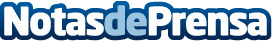 Veritas Intercontinental cierra una nueva ronda de financiación de 5 millones de euros, y amplía su liderazgo en genómica preventivaLa nueva ronda de financiación está liderada por Charme Capital Partners y Amadeus Capital PartnersDatos de contacto:María Guijarro622836702Nota de prensa publicada en: https://www.notasdeprensa.es/veritas-intercontinental-cierra-una-nueva Categorias: Medicina Finanzas Recursos humanos http://www.notasdeprensa.es